                                            Church DirectoryStaff 	Pastor		Rev. Bruce Brown	Office Administrator	Dot Snyder	Preschool Director		Isabelle Dontsop 	Church Treasurer 		Earl Dove	Music Coordinator		Brian Dove 	Flower Coordinator	Isabelle Dontsop	Prayer Chain Coordinator	Brenda Anderson  			Ruling Elders	Fred Entrekin		3/24	Elder 	T. R. Hunter 	 			Inactive	Joe Strube				Elder EmeritusDeacons	Earl Dove 	 	10/23	Finance 	Johnny Wallace	   	3/24	Property	Raymond Wilson   	3/24	Ushers, Property  			Missionaries 	Joe and Ann Lyle - MTW				TaiwanLarry and Sandra Rockwell–MTW	 	PeruBill and Susan Carr – MTW				Sioux Indians, MNMichael and Lindie Wadhams-MTW 	Lummi Indians, WAShaun and Becky Hurrie – MTW 	  South Africa                                                      Need to Reach Us?Rev. Bruce Brown ………………….………. christshousehold@yahoo.com  			704-698-8009 cell			704-875-1182 ext. 6 church 	       Preschool….………………………..…………..	Isabelle Dontsop - 704-947-0228			Dontsop cell 980-248-9306 E-mail……………………….…............	director@prosperitypreschool.comChurch Office…………………..…………..…	704-875-1182 Ext. 4		E-mail……………..…………..………….	email@prosperitychurch.orgWebsite…………………………………………. WWW.prosperitypca.com Church Office Hours………..………..…...	Tues.-Fri. 8:00 AM-12:30 PM	Prayer Chain Coordinator………………..Brenda Anderson                                                                   704-875-2351 - brendaea42@gmail.com Welcome to Prosperity Church Service!We warmly welcome you to the Prosperity Church Worship Service. We are honored to share this morning service with you as we worship God's risen Son. May you know the love of God and feel His presence, for you are special to the Lord, and to us. We pray that God will touch your life during the service, and that you will know His peace.                               Sunday School              Meets Each Sunday at 9:00 AMAdult Sunday School. Last Sunday the Adult Sunday School Class lesson was “The Covenant of Life / The Covenant of Grace.” This class was taught by Pastor Bruce.Next Sunday, May 30 we will study about “The Noahic Covenant.” This class will be taught by Richard Altork. We meet in the sanctuary. All adults are invited to come study and pray with us.Children’s Sunday School 6 to 12 years. Taught by Carol Comer in the Library …. Our children's class is continuing our study of Paul's letter to the Romans.  Currently, Paul is explaining how Christians are to respond to God's mercies in their relationship to other believers.Youth Sunday School 13 to 17 years. Taught by Tom Ellsworth …. We meet in Room #1 and are using the book “Treasuring God’s Word.” Announcements Prosperity’s online Worship Service is available, and is posted         on our Facebook Page - Prosperity Presbyterian Church at 10 AM. To view the service through our website check out https://www.prosperitypca.com/worship-services  or listen to                          the sermon audio at “Restoring Love”- Prosperity PCA Wednesday Night Bible StudyMay 26, at 7:00 PM. We meet in the sanctuary.Our Wed. Bible Study is  Daniel: A 12-Week Study.  Here is a link to our Bible Study on Zoom. Call in Wednesday, May 26 around 6:55. The  number is (408) 638-0968.  Once you place your call you will be asked to enter the meeting ID#. The ID# is 220 654 4063. After entering the ID# you will be asked to enter a participant ID, just skip this step by pressing the # button.  You can also join this meeting using your computer to join Zoom Meeting – via an Electronic Device (computer) The link is https://us02web.zoom.us/j/2206544063. The ID is 220 654 4063.Carpet Fund Please pray about the carpet fund, and if you would like to give, make your check to the Carpet Fund and place it in the plate at the back of the church. If you have questions please contact Pastor Bruce or Earl. To date we have $13,130.00  that has been given for the Carpet. Trail LifeTroop 412 meets each Tuesday at 7:00 PM in the GYM. This is a Christ-centered outdoor program open to boys and young men aged 5-17. If you have questions please see Pastor Bruce.April Treasure’s ReportIf you would like to have one, the April Treasure’s Report is in the narthex and office hallway.                      Church Calendar    May 23, Sunday	Worship Service at 10:00 AM    May 23, Sunday	Sunday School 9:00 AM    May 25, Tuesday	Trail Life 7:00 PM    May 26, Wed.	Bible Study – Daniel                                                                                                                Church Families for PrayerSunday, May 23	Jim and Brenda Anderson Monday, May 24           Bill and Patsy BarnettTuesday, May 25	Victor and Helen BeduWednesday, May 26	Steve and Myra Billings Thursday, May 27	Bob and Margaret BlackwelderFriday, May 28       	Roger BlackwelderSaturday, May 29	Sarah Bosse and Gina Potter                         Pray for our Missionaries     Michael and Lindie Wadhams - Lummi Indians WAWe have been out of town preaching at new churches and sharing the ministry with potential churches. In spite of the continued lock downs in WA we are pressing ahead in these fields:Pray for the following at Nooksack:                                                                                                       1. Saturday worship services; please pray that the attendance will increase in native visitors from the Everson area.2.  Discipleship training is underway with Jeremiah Johnny. We hope the future has him pastoring the Nooksack Indian Mission Fellowship.3. We hope to receive help over the summer to improve the church property. Pray for help and funding.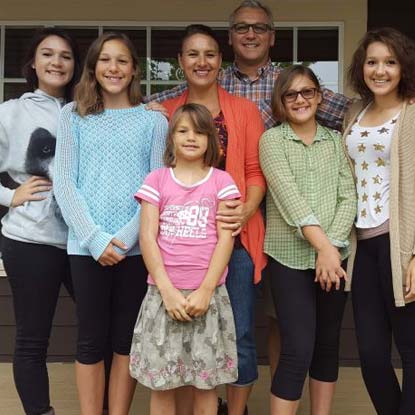 4.	Pray for the weekly prayer meetings with Natives and pastors from the  surrounding area.5. We are restarting relationships with Nooksack Education department so that we can reach their school kids.      Michael and Lindie Wadhams, and their daughters Sabrina, Eden, Emma, Kimberly, and Michaela serve on the WA Indian Reservation.E-mail: mission1968@hotmail.com 